RAPORT INTERMEDIAR DE ACTIVITATEnr. 9 din 15.01.2023pentru perioada: 01.10.2022 – 31.12.2022I. DATE DESPRE PROIECT ȘI ORGANIZAȚIA IMPLEMENTATOARETitlul proiectului:  				Îngrijiri paliative sustenabile și reziliente la nivel naționalNr. contractului de grant și data semnării:   	G15093Denumirea organizației implementatoare: 	USMF „Nicolae Testemițanu”Adresa organizației: 				bd. Șt.cel Mare și Sf. 165, MD-2004Conducătorul organizației: Date de contact (tel., e-mail): 			+373 (22) 205 289          	rector@usmf.mdDirectorul de proiect: Date de contact (tel., e-mail): 			+373 78278672             	evelina.gherghelegiu@usmf.mdMembrii echipei de implementare/ Asistenți/ formatori/etc.:Lilia Tricolici, asistent de proiectStela Adauji, conf. univ., expert1) Coordonarea, elaborarea, validarea și aprobarea Programei  de educație continuă în medicină „Medicina paliativă - specializare pentru competență în activitate”.2) Validarea tehnică a 4 protocoale clinice pe ÎP.Virginia Salaru, conf. univ., expert1) Elaborarea Programei  de educație continuă în medicină „Medicina paliativă - specializare pentru competență în activitate”.2) Revizuirea și actualizarea a 3 protocoale clinice: ÎP în escare; Managementul semnelor și simptomelor gastrointestinale în ÎP; ÎP în dispnee, stare terminală. Andrei Bradu, conf. univ., expert1) Elaborarea Programei  de educație continuă în medicină „Medicina paliativă - specializare pentru competență în activitate”.2) Revizuirea, actualizarea și asigurarea calității a 3 protocoale clinice: ÎP în escare; Managementul semnelor și simptomelor gastrointestinale în ÎP; ÎP în dispnee, stare terminală. 3) Elaborarea și asigurarea calității protocolului clinic ÎP în Neurologie.Galina Buta, conf. univ., expert1) Elaborarea Programei  de educație continuă în medicină „Medicina paliativă - specializare pentru competență în activitate”.2) Revizuirea și actualizarea a 3 protocoale clinice: ÎP în escare; Managementul semnelor și simptomelor gastrointestinale în ÎP; ÎP în dispnee, stare terminală. Ghenadie Curocichin, prof. univ., expert1) Validarea și aprobarea Programei  de educație continuă în medicină „Medicina paliativă - specializare pentru competență în activitate”.2) Validarea și aprobarea a 3 protocoale clinice: ÎP în escare; Managementul semnelor și simptomelor gastrointestinale în ÎP; ÎP în dispnee, stare terminală. Mihail Gavriliuc, prof. univ., expertValidarea și aprobarea protocolului clinic ÎP în Neurologie.Jana Chihai, conf. univ., expertElaborarea protocolului clinic ÎP în Neurologie.Oxana Grosu, conf. univ., expertElaborarea protocolului clinic ÎP în Neurologie.Rodica Ignat, expertRevizuirea și actualizarea a 3 protocoale clinice: ÎP în escare; Managementul semnelor și simptomelor gastrointestinale în ÎP; ÎP în dispnee, stare terminală.Natalia Carafizi, expertRevizuirea și actualizarea protocoalelor clinice: ÎP în escare; Managementul semnelor și simptomelor gastrointestinale în ÎP.Vadim Pogonet, expert1) Revizuirea și actualizarea a 3 protocoale clinice: ÎP în escare; Managementul semnelor și simptomelor gastrointestinale în ÎP; ÎP în dispnee, stare terminală. 3) Elaborarea protocolului clinic ÎP în Neurologie.Angela Anisei, expertAvizarea și aprobarea a 4 Protocoale clinice pe ÎP: ÎP în escare; Managementul semnelor și simptomelor gastrointestinale în ÎP; ÎP în dispnee, stare terminală; ÎP în NeurologieII. ACTIVITĂŢI PREVĂZUTE ÎN PERIOADA DE RAPORTARE Formularea obiectivelor de dezvoltare a:Programei  de educație continuă în medicină „Medicina paliativă – specializare pentru competență în activitate”;Protocoalelor clinice pe ÎP; Îngrijiri paliative în escare; Managementul semnelor și simptomelor gastrointestinale în ÎP; Îngrijiri paliative în dispnee, stare terminală;  Îngrijiri paliative în Neurologie.Coordonarea și organizarea procesului de revizuire, actualizare și elaborare a 4 protocoale clinice în îngrijiri paliative;Coordonarea și organizarea procesului de elaborarea  și aprobare a Programei  de educație continuă în medicină „Medicina paliativă - specializare pentru competență în activitate”.Revizuirea și actualizarea a 3 Protocoale clinice pe ÎP:  Îngrijiri paliative în escare; Managementul semnelor și simptomelor gastrointestinale în ÎP; Îngrijiri paliative în dispnee, stare terminală.Validarea Protocoalelor clinice pe ÎP de către experții din sector de specialitate/domeniu.Elaborarea Programei de educație continuă în medicină „Medicina paliativă - specializare pentru competență în activitate”.Validarea și aprobarea Programei de educație continuă în medicină „Medicina paliativă - specializare pentru competență în activitate”. Aprobarea schimbărilor propuse la toate etapele de validare și aprobare a documentelor elaborate și actualizate.Recrutarea echipei de experți pentru Elaborarea unui Protocol nou - ÎP în Neurologie și contractarea acestora.Raportarea narativă și financiară prevăzută în cadrul implementării planului nou de acțiuni ale proiectului.III.   ACTIVITĂŢI REALIZATE ÎN  PERIOADA DE RAPORTARE CU INDICAREA REZULTATELOR CANTITATIVE ȘI CALITATIVEReformularea obiectivelor de derulare a proiectului și stabilirea unui plan nou de acțiuni în vederea revizuirii, ajustării la zi și aprobării ulterioare a protocoalelor naționale ce vizează serviciile paliative. În acest context, s-a inițiat și realizat în proporție de 80% revizuirea și actualizare următoarelor protocoale clinice:Îngrijiri paliative în escare (anexa nr. 1); Managementul semnelor și simptomelor gastrointestinale în ÎP (anexa nr. 2); Îngrijiri paliative în dispnee, stare terminală (anexa nr. 3)În paralel s-a realizat de către experți dezvoltarea și elaborarea Programei de educație continuă cu durata de 2 luni, 12 ore/credite „Medicina paliativă – specializare pentru competență în activitate” (anexa nr. 4) Pentru recunoașterea internațională a studiilor/competențelor propuse, durata cursului (312 ore) a fost ajustată  la recomandările Asociație Europene de Îngrijiri Paliative. Cursul permite nu doar reorientarea profesională de nivel universitar a medicilor de diferite specialități implicați în prestarea serviciilor paliative, dar și instituționalizarea unui instrument de asigurare continuă a standardelor de calitate a acestor servicii. Elaborarea Programei de educație continuă „Medicina paliativă – specializare pentru competență în activitate” a fost asigurată de către grupul de experți :Stela Adauji, șef Departament Educație Medicală Continuă, șef Catedră de farmacie socială „Vasile Procopișin” dr. șt. farm., conferențiar universitar; Andrei Bradu, dr. șt. med., conferențiar universitar, Catedra de urologie și nefrologie chirurgicală, USMF „Nicolae Testemițanu”;Galina Buta, dr. șt. med., conferențiar universitar, Catedra de medicina de familie, USMF „Nicolae Testemițanu”;Virginia Șalaru, dr. șt. med., conferențiar universitar, Catedra de medicina de familie, USMF „Nicolae Testemițanu”;Rodica Ignat, asistent universitar, Catedra de medicina de familie, USMF „Nicolae Testemițanu”.Asigurarea aprobării la prima etapă a Programei de educație continuă „Medicina paliativă – specializare pentru competență în activitate” a fost realizată de către Ghenadie Curocichin, șef Catedră de medicina de familie, dr. hab. șt. med., prof. univ., șef catedră, USMF „Nicolae Testemițanu” (extras din PV nr. 6 din 21.12.2022, anexa nr. 5). Coordonarea elaborării, validării și aprobării ulterioare la următoarele etape a Programei  de educație continuă „Medicina paliativă - specializare pentru competență în activitate  paliativă” a fost realizată de către Stela Adauji, șef Departament Educație Medicală Continuă, dr. șt. farm., conferențiar universitar. Suplimentar, s-a efectuat și contractarea echipei necesară elaborării protocolului clinic nou ce vizează îngrijirile paliative în patologia neurologică.Astfel, pentru elaborarea unui protocol nou de ÎP în Neurologie au fost contractați și au debutat activitatea următorii experți naționali:Oxana Grosu, conferențiar universitar, Institutul de Neurologie și Neurochirurgie „Diomid Gherman”;Jana Chihai, dr. hab. șt. med., conferențiar universitar, șef Catedră de sănătate mintală, psihologie medicală și psihoterapie, USMF „Nicolae Testemițanu”;Evelina Gherghelegiu, asistent universitar, Catedra de neurologie nr. 1, USMF „Nicolae Testemițanu”.Validarea și aprobarea protocolului „ÎP în Neurologie” va fi asigurată de Gavriliuc Mihail, dr. hab. șt. med.,  profesor universitar, șef Catedra de neurologie nr.1, USMF „Nicolae Testemițanu”.Revizuirea și actualizarea a 3 protocoale clinice pe ÎP: Îngrijiri paliative în escare; Managementul semnelor și simptomelor gastrointestinale în ÎP; Îngrijiri paliative în dispnee, stare terminală a fost asigurată de următorul grup de experți contractați: Andrei Bradu, dr. șt. med., conferențiar universitar, Catedra de urologie și nefrologie chirurgicală, USMF „Nicolae Testemițanu”;Galina Buta, dr. șt. med., conferențiar universitar, Catedra de medicina de familie, USMF „Nicolae Testemițanu”;Virginia Șalaru, dr. șt. med., conferențiar universitar, Catedra de medicina de familie, USMF „Nicolae Testemițanu”;Rodica Ignat, asistent universitar, Catedra de medicina de familie, USMF „Nicolae Testemițanu”.Vadim Pogonet, președintele comisiei de specialitate „Paliație” a MSRM, asistent universitar, Catedra de anesteziologie și reanimatologie nr. 1 „Valeriu Ghereg”, USMF „Nicolae Testemițanu”, medic IMSP Institutul Oncologic. În revizuirea și actualizarea protocoalelor clinice pe ÎP: Îngrijiri paliative în escare; Managementul semnelor și simptomelor gastrointestinale în ÎP a participat Natalia Carafizi, Fundația Hospice Angelus Moldova.Aprobarea la prima etapă a 3 protocoale clinice pe ÎP: Îngrijiri paliative în escare; Managementul semnelor și simptomelor gastrointestinale în ÎP; Îngrijiri paliative în dispnee, stare terminală a fost asigurată de către Ghenadie Curocichin, șef Catedră de medicina de familie, dr. hab. șt. med., prof. univ., șef catedră. Toate 3 protocoale clinice au fost examinate, discutate și aprobate în cadrul ședinței Catedrei de medicina de familie, USMF „Nicolae Testemițanu” (extras din PV nr. 6 din 21.12.2022, anexa nr. 6)Validarea tehnică a 3 protocoale clinice pe ÎP: Îngrijiri paliative în escare; Managementul semnelor și simptomelor gastrointestinale în ÎP; Îngrijiri paliative în dispnee, stare terminală a fost asigurată de către Stela Adauji, șef Departament Educație Medicală Continuă, șef Catedră de farmacie socială „Vasile Procopișin” dr. șt. farm., conferențiar universitar. Avizarea a 3 protocoale clinice pe ÎP: Îngrijiri paliative în escare; Managementul semnelor și simptomelor gastrointestinale în ÎP; Îngrijiri paliative în dispnee, stare terminală a fost asigurată de Angela Anisei, șef Direcție managementul calității serviciilor de sănătate, secretar al Consiliul de Experți al Ministerului Sănătății. Sustenabilitatea, organizare și buna desfășurări a proiectului a fost asigurată de Evelina Ghergehelegiu, șef departament Relații Internaționale și Integrare Europeană, USMF „Nicolae Testemițanu”.IV. OPORTUNITĂŢI ȘI DIFICULTĂŢI (În caz că există)  	Oportunități:Susținerea proiectului și oferirea suportului în realizarea lui de către managementul superior al USMF „Nicolae Testemițanu”.Dificultăți: proces laborios birocratic de contractare a experților conform noilor proceduri de contractare prin achiziții publice;timp restrâns, volum mare de muncă și procedură îndelungată de validare și aprobarea a protocoalelor clinice naționale;coinciderea perioadei de elaborare a produselor proiectului cu perioadele de raportare de la sfârșit de an; etapele obligatorii de validare și aprobare a protocoalelor clinice naționale și a programei de educație medicală continuă.V. CUM A FOST ASIGURATĂ VIZIBILITATEA PROIECTULUI?Vizibilitatea proiectului a fost realizată cu respectarea regulilor din manualul de identitate vizuală al Fundației și Ghidul de comunicare și vizibilitate pentru Beneficiari. Alte activități pentru asigurarea vizibilității proiectului nu au fost organizate.VI. COOPERAREA CU PARTENERII Au fost realizate ședințe comune de follow-up pe marginea acțiunilor preconizate în cadrul proiectului, în cadrul cărora au participat toți experții contractați. În perioada de referință au fost organizate 4 ședințe de lucru (03.10.2022; 26.10.2022; 04.11.2022; 19.12.2022).Conform prevederilor Metodologiei de elaborare, aprobare și implementare a PCN în RM, aprobata prin ordinul MS nr.1540 din 27.12.2018, este necesara validarea OBLIGATORIE a fiecărui protocol clinic elaborat de novo/revizuit la subdiviziunea la care a fost elaborat (catedra), ulterior aprobat la Comisia științifico-metodică de profil, avizat și la Consiliul de Experți ai MS RM.  Astfel protocoalele revizuite au fost discutate si aprobate la ședința Catedrei de medicină de familie și au fost depuse pentru validare și aprobare la Comisia științifico-metodică de profil Medicină Internă. Protocolul pentru îngrijiri palitiave a patologiei digestive a fost redenumit în „Managementul semnelor și simptomelor digestive în îngrijiri paliative”, care reflectă mai bine esența recomandărilor din documentul elaborat. Elaborarea protocolului de îngrijirilor paliative a semnelor și simptomelor neurologice vizează mai multe domenii, cu precădere neurologia, neuropsihiatria, medicina internă și medicina de familie, astfel  s-a discutat relevanța consultativă a fiecărei din comisiile menționate în mod separat. Din cauza tangențelor sporite ale domeniului cu medicina internă și de familie, s-a decis extinderea numărului de experți din domeniile nominalizate, implicați în elaborarea protocolului dar și avizarea documentului aprobat. Astfel, protocolul urmează a fi revizuit și consultat de profesorul universitar, sef Catedra de medicină de familie, profesor universitar Ghenadie Curocichin, care urmează să treacă în revistă aspectele îngrijirilor paliative vizate de tangentele acestora cu medicina de familie și asistența medicală primară. Pentru recenzarea protocolului pe acest domeniu, este recomandată Minodora Mazur, dr. hab. șt. med.,  profesorul universitar (Anexa 7). Recenzent din domeniul neurologiei a fost propus Vitalie Lisnic, dr. hab. șt. med.,  profesorul universitar. Același lucru rămâne valabil cu precădere și pentru protocolul de ÎP în escarii, domeniul fiind la limita mai multor discipline gen chirurgie, dermatologie, etc. În scopul validării suplimentare a protocolului pe escarii, au fost invitați următorii recenzenți externi:Evghenii Gutu, dr. hab. șt. med., profesor universitar, Catedra de chirurgie generală semiologie nr. 3, USMF „Nicolae Testemițanu”;Mircea Bețiu, dr. șt. med., conferențiar universitar, șef Catedră de dermatovenerologie, USMF „Nicolae Testemițanu”, președintele Comisiei de specialitate Dermatovenerologie al MS RM.Ultima etapă prevăzută pentru aprobarea și implementarea protocoalelor este emiterea Ordinului MS RM. Etapa vizează atât cele 3 protocoale revizuite și actualizate, cât și protocolul dezvoltat de NOVO. VII. SUMA TOTALĂ DE CHELTUIELI DIN PERIOADA RAPORTATĂ :a) din sursele FSM: -b) din alte surse (inclusiv proprie): 0VIII. ACTIVITĂŢI PLANIFICATE PENTRU PERIOADA URMĂTOARE DE RAPORTAREFinalizarea procesului de revizuire, elaborarea și actualizare a 3 Protocoale clinice precum și validarea și aprobarea acestora de către comisia de experți a Ministerului Sănătății și emiterea ordinul MS:1)   Îngrijiri paliative în escare;2)   Managementul semnelor și simptomelor digestive în îngrijiri paliative;3)   Îngrijiri Paliative în dispnee, stare terminală.Finalizarea elaborării programei de educație continuă în baza propunerilor înaintate la etapele de aprobare „Medicina paliativă - specializare pentru competență în activitate paliative” precum și validarea și aprobarea acestea la:Comisia științifico-metodică de profil Medicină Internă a USMF „Nicolae Testemițanu”;Consiliului de Management al Calității a USMF „Nicolae Testemițanu”;Aprobată de către Rectorul „Nicolae Testemițanu”;Aprobată la Ministerul Sănătății al Republicii Moldova.Validarea și aprobarea a 3 Protocoale clinice pe ÎP de către:Comisia științifico-metodică de profil Medicină Internă;Consiliul de Experți al Ministerului Sănătății;Ordinul Ministerului Sănătății al Republicii MoldovaRealizarea procesului de dezvoltare, elaborare și aprobare a protocolului de Îngrijiri paliative în neurologie.IX. ANEXEAnexa nr. 1: proiectul Protocolului clinic național „Îngrijiri paliative în escare”.Anexa nr. 2: proiectul Protocolului clinic național „Managementul semnelor și simptomelor gastrointestinale în ÎP”. Anexa nr. 3: proiectul Protocolului clinic național „Îngrijiri paliative în dispnee, stare terminală”.Anexa nr. 4: proiectul Programei de educație continuă „Medicina paliativă – specializare pentru competență în activitate” cu durata de 2 luni, 12 ore/credite.Anexa nr. 5: Extras din PV nr. 6 din 21.12.2021 al ședinței Catedrei de medicina de familie privind aprobarea Programei de educație continuă „Medicina paliativă – specializare pentru competență în activitate”.Anexa nr. 6: Extras din PV nr. 6 din 21.12.2021 al ședinței Catedrei de medicina de familie privind aprobarea protocoalelor clinice naționale: Îngrijiri paliative în escare; Managementul semnelor și simptomelor gastrointestinale în ÎP; Îngrijiri paliative în dispnee.Anexa nr. 7: Referințele la Protocoalele clinice naționale „Îngrijiri paliative în escare”; „Managementul semnelor și simptomelor gastrointestinale în ÎP”; „Îngrijiri paliative în dispnee” înaintate de către Dna Mazur Minodora, dr. hab. șt. med., prof. univ.Extras din PV nr. 6 din 21.12.2021 al ședinței Catedrei de medicina de familie privindNumele și semnătura directorului de proiectEvelina Gherghelegiu,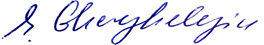 Director proiect.                                                             Amprenta ștampilei organizației